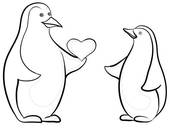 206 Valentine’s Day CelebrationThursday, February 12th10:15-11:15 am, Room 206Story, Game, Craft & SnackStudent ValentinesChildren may bring Valentine’s Day cards to distribute to their classmates.  • Please only write your child’s name on the cards, as they will be distributed randomly.  • There are 26 students in the class.  • As a school policy, no food or candy is allowed.  Everyone on the cleared list is invited.  Parents Please RSVP: mbrenk@gmail.com